考研英语一写作必备班【道长主讲】培训地点：线上     上课时长：14   培训费用：399课程参数课程总数：14                    课程形式：直播适用人群：参加考研党（英语一）的学员资料：《高分写作》图书1本免费配送   课程介绍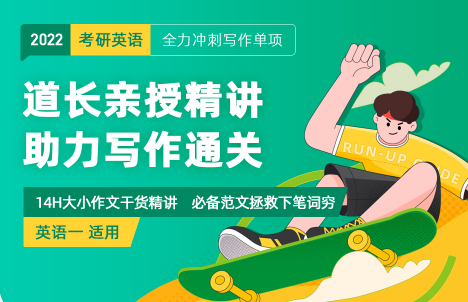 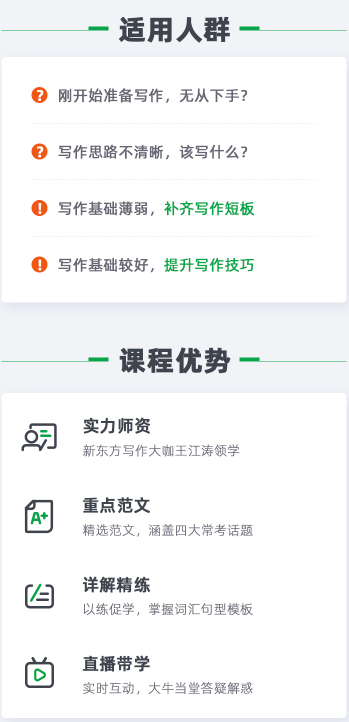 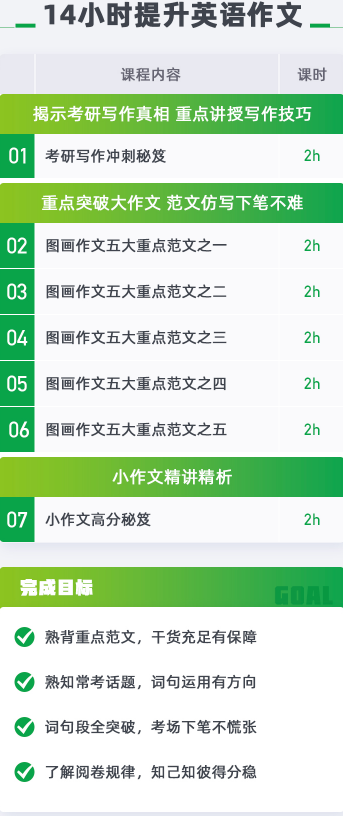 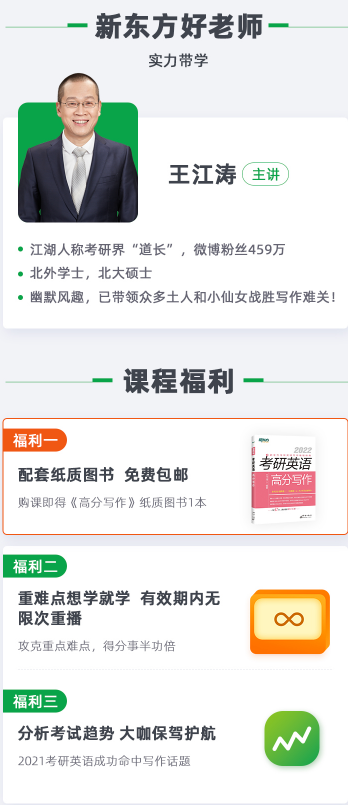 